Published By: EDUCATIONAL FOUNDATION OF NEAR EAST UNIVERSITY Near East University, Lefkoşa, Turkish Republic of Northern Cyprus Tel: +90 392 223 64 64 Fax: +90 392 223 64 61 e-mail: info@neu.edu.tr web: www.neu.edu.tr Citation: 	Gökçekuş, H., 2009 (Editor) Proceedings of the lnternational Conference on Environment: Survival and Sustainability. Nicosia (Lefkoşa), Turkish Republic of Northern Cyprus: Educational Foundation of Near East University. 10 volumes, LXXVI, 5498, XIV pages. Copyright: 	Reproduction of this Publication for Educational or other non-commercial purposes is authorized without prior permission from the copyright holder. Reproduction for resale or other commercial purposes prohibited without prior written permission of the copyright holder. ISBN: 	Volume 1: 978-975-8359-53-0 Disclaimer: 	While every effort has been made to ensure the accuracy of the information contained in this publication, the EDUCATIONAL FOUNDATION of the NEAR EAST UNIVERSITY will not assume liability for any use made of the proceedings and the presentation of the participating organisations concerning the legal status of any country, territory, or area, or of its authorities, or concerning the delimitation of its frontiers or boundaries. Printed by: Near East University Tel: +90 392 223 64 64 Fax: +90 392 223 64 61 Editor: Prof. Dr. Hüseyin GÖKÇEKUŞ Near East University Lefkoşa, Turkish Republic ofNorthem Cyprus ghuseyin@neu.edu. tr. gokcekushuseyin@gmail. cam Tel/Fax: 00 90 392 223 54 27 Members of the Editorial Board: AnwarNASIM Aysel YONT AR Cyro Do V ALLE Derin ORHON Elchin KHALILOV Giovanni BARROCU Gunnar TELLNES JimLAMEROX Pakistan TRNC Brasil Turkey Azerbaijan Italy Norway USA Konstantin V. SUDAKOV Russia 	Luc HENS 	Belgium 	Münür ÖZTÜRK 	Turkey Reinhold STEINACKER Austria Tarzan LEGOVIC Ulric ROTT Umut TÜRKER Ümit HASSAN Vedat DOYURAN Walter KOFLER Zekai ŞEN III Crotia Germany TRNC TRNC Turkey Austria Turkey International Conference on Environment: Survival and Sustainability 19-24 February 2007 Near East University, Nicosia-Northern Cyprus CONTENTS Pages Editor/Members of the Editorial Board 	111 Preface 	VII Acknowledgmen ts 	VIII Organizing Committee Members 	IX lnternational Advisory Board Members 	X Scientific Committee Members 	XIII Messages 	XVII ·Message from Dr. Suat İ.Günsel, Honorary President of the Conference ·Message from Prof.Dr. Hüseyin Gökçekuş, President of the Conference Opening Speeches 	XIX ·Prof. Dr. Ümit Hassan, Rector of Near East University, TRNC ·Prof.Dr. Hüseyin Gökçekuş, President ofthe Conference & Organizing Committee, TRNC ·Rahmi Koç, Honorary Chairman & Founding Member ofTURMEPA, TURKEY ·EşrefCerrahoğlu, Chairman ofExecutive Board ofTURMEPA, TURKEY ·Cemal Bulutoğluları, Mayor, Turkish Municipality of Lefkoşa, TRNC ·Asım Vehbi, Minister ofEnvironment and Natural Resources, TRNC ·Tahsin Ertuğruloğlu, Leader of the National Unity Party(UBP), TRNC ·Assoc. Prof.Dr. Turgay Avcı, Deputy Prime Minister & Minister of Foreign Affairs ofTRNC ·Türkekul Kurttekin, Turkish Ambassador to Lefkoşa, TRNC ·Ferdi Sabit Soyer, Prime Minister ofTRNC ·Prof. Dr. Ekmeleddin İhsanoğlu, OIC Secretary General ·Mehmet Ali Talat, President of TRNC Final Report of the International Conference On Environment: Survival and Sustainability 	XXXIX v International Conference on Environment: Survival and Sustainability 19-24 February 2007 Near East University, Nicosia-Northern Cyprus 1986 List of Papers and Posters 	XLIII Papers and Posters Volume 1: MT-1: Business and Environment: Redefıning Interests 	1 Volume 2: MT-2: Conservation and Management ofBiodiversity 	187 Volume 3: MT-3: Cultural Heritage and Environmental Factors 	769 Volume 4: MT-4: Econornics, Development and Sustainability 	1043 Volume 5: MT-5: Energy and Development: New and Renewable Energy 	1673 	MT-6: Environment and Health 	1953 Volume 6: MT-7: Environmental Awareness, Education, and Lifelong Leaming 	2369 	MT-8: Environmental Knowledge and Information Systems 	2615 	MT-9: Environmental Law and Ethics 	2807 	MT-10: Environmental Organizations: Roles, Problems and Prospects 	2895 Volume 7: MT -11: Environmental Science and Technology 	2923 	MT-12:Global Warming: How Much of A Threat? 	3607 Volume 8: MT 13 -Green Factor In Politics 	3785 	MT-14: Integrated Water Resources Management. 	3847 Volume 9: MT-15: Intemational Relations and Environmental Issues 	4367 	MT-16: Literature and Environmental Awareness 	4527 	MT-17: Natural and Man-Made Disasters: Emerging Link and Challenges 	4587 	MT-18: Pesticides In The Environment and Food Coınınodities 	4741 	MT-19: The Role of Media: Problems and Challenges 	4809 Volume 10: MT-20: Seas, Ecological Balance, and Sustainable Environment. 	4915 	MT-21: Social and Psychological Dimensions of Environmental Issues 	5117 lndex 	I Brief Information About Near East University 	XI Brief Information About Turkish Republic of Northern Cyprus 	XV VI 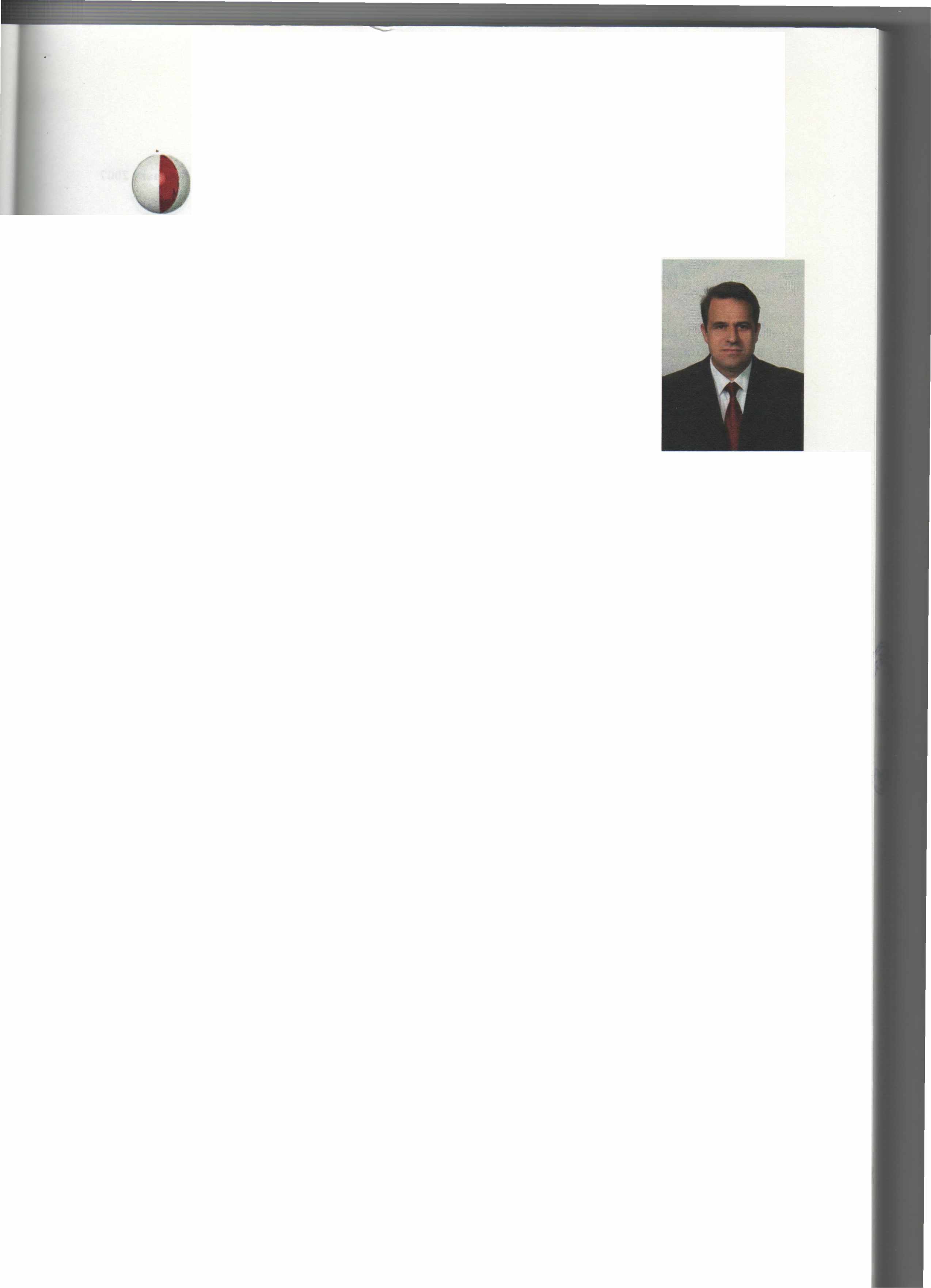 International Conference on Environment: Survival and Sustainability 19-24 February 2007 Near East University, Nicosia-Northern Cyprus 1998 PREFACE Creating a sustainable and a healthy enviromnent is one of the most important global issues facing mankind today. Therefore, serious consideration should be given to enviromnental problems and concerted efforts should be made worldwide in order to respond and prevent present and future enviromnental risks and challenges. The Intemational Conference on Enviromnent: Survival and Sustainability (ESS 2007) organized by the Near East University between the dates 19 and 24 February 2007 was held in Lefkosa, Turkish Republic of Northem Cyprus. The main objective of this multidisciplinary conference was to gather scientists from all over the world to discuss the overall issue of the enviromnent, to find out sustainable solutions for enviromnental problems and to identify areas for future collaboration in this matter. The conference brought together 2,052 participants from 108 different countries. During the conference a total of 1 ,463 papers were presented under 21 different subtopics, representing various scientific disciplines. The topics included enviromnental law and ethics, enviromnental knowledge, technology and information systems, media, enviromnental awareness, education and lifelong learning, the use of literature for enviromnental awareness and the effects of the green factor in politics and in intemational relations. The Scientific Committee of Intemational Conference ESS2007 evaluated all of the 1 ,463 papers and selected among them 61 O papers to be included in The Proceedings of Enviromnent: Survival and Sustainability. The readers will notice the wide range of topics represented by the papers included in the Conference Proceedings. it is hoped that this book will serve to contribute to increase in awareness towards various enviromnental issues as well as drawing more attention to the urgency of intemational cooperation and collaboration in pursuing sustainable enviromnental management. Prof. Dr. Hüseyin Gökçekuş President of the Conference and the Organizing Committee Vice Rector of the Near East University Lefkoşa-TRNC 18 February 2009 VII International Conference on Environment: Survival and Sustainability 19-24 February 2007 Near East University, Nicosia-Northern Cyprus 1988 ACKNOWLEDGMENTS The Organizing Committee of the ESS2007 Conference would like to extend its sincere appreciation to Dr. Suat Günsel, the Founding Rector of the Near East University, to Prof. Dr. Ekmeleddin İhsanoğlu, General Secretary of the Organization of Islamic Conference and to Prof. Dr. Walter W. Kofler, President of ICSD/IAS for their significant support and encouragement in the conference. Appreciation is also extended to the chairpersons, the keynote speakers and the presenters of papers in the conference. We are deeply grateful for the members of the editorial board who have carefully read and recommended the papers for publishing. We also wish to express our gratitude to numerous individuals for their valuable contribution to the editing process. Prof. Dr. Hüseyin Gökçekuş President of the Conference and the Organizing Committee Vice Rector of the Near East University Lefkoşa-TRNC VIlI International Conference on Environment: Survival and Sustainability 19-24 February 2007 Near East University, Nicosia-Northern Cyprus ısaa ORGANIZING COMMITTEE MEMBERS Honorary President Dr. Suat İ. GÜNSEL, Founding Rector ofthe Near East University President Prof. Dr. Hüseyin GÖKÇEKUŞ, Vice Rector of the Near East University Members Prof. Dr. Ümit HASSAN, Rector ofthe Near East University Prof. Dr. Aysel YONTAR Dr. Hatice GÖKÇEKUŞ (M.D.) Asst. Prof. Dr. Umut TÜRKER Asst. Prof. Dr. Mesut YALVAÇ Asst. Prof. Dr. Rifat REŞATOGLU Asst. Prof. Dr. Mehmet OKCAN Asst. Prof. Dr. Dudu ÖZKUM Asst. Prof. Dr. Salih GÜCEL İrfan GÜNSEL Gürdal HÜDAOGLU Havva ARSLAN GAZİ Tümer GARİP Alp ÖZERK Ahmet SAV AŞAN Nesrin MENEMENCİ Şakir ALEMDAR Zehra BAŞARAN Temel RIZZA Emel TOZLU ASLAN Şifa ABİK IX Jnternational Conference on Environment: Survival and Sustainability 19-24 February 2007 Near East University, Nicosia-Northern Cyprus INTERNATIONAL ADVISORY BOARD MEMBERS A. 1., OLAYINKA A., JAGADEESH Abdul, KHAKEE Abdullahi Elmi, MOHAMED Agustin Gonzales Fontes de, ALBORNOZ Ajmal, KHAN Aleh, RODZKIN Alex, CHENG Ayman Abou, HADiD Ayşe, DÖNMEZER Aziz, ERTUNÇ Belay, TEGENE Çağatay, GÜLER Dana, KOLEVSKA Ed,BOLES Elizabeth, GONZALEZ Elizabeth, THOMAS-HOPE Ersi, ABACI KALFOGLU Filiz, DiLEK Furkat, KHASSANOV Gaudelia A., REYES George, CONSTANTINOU George, PETRIDES Günay, KOCASOY Guntis, BRUMELIS Halime, PAKSOY Hallvard, ODEGAARD Nigeria India Gerrnany Somalia Spain Pakistan Belarus USA Egypt Turkey Turkey Ethiopya Turkey Macedonia Belize Uruguay Jamaica Turkey Turkey Uzbekistan Philippines Cyprus Cyprus Turkey Latvia Turkey Norway x lnternational Conference on Environment: Survival and Sustainability 19-24 February 2007 Near East University, Nicosia-Northern Cyprus l98~ Hasan, ERTEN Hunay, EVLiYA Ibrahim Abdel Gelil Said, ABDULA İbrahim S., ALNAIMI İrfan, GÜNEY Jaco, V ANGRONSVELD Joe, LEWIS John, SAKA Lyoussi, BADIAA M. Nasir, SHAMSUDIN Mahmut Parlak, TUNA Mannar, FAYYAD Manuel Benito, CRESPO Marcel, STIVE Margaret, ZIMBA Mark,BYNOE Mohsen, HOSSEINI Moneef R., ZOU'BI Mutasem, EL-FADEL Neşet, KILINÇER Nükhet, TURGUT Orhan, ALT AN Peyman, YALÇIN Qasem Abdul, JABER Ramzi, SANSUR Reinhold, STEINACKER Renee, RICHER Richard, MOLES Şafak, URAL Selim, KAPUR International Conference on Environment: Survival and Sustainability 19-24 February 2007 Near East University, Nicosia-Northern Cyprus XII International Conference on Environment: Survival and Sustainability 19-24 February 2007 Near East University, Nicosia-Northern Cyprus 1Q8H SCIENTIFIC COMMITTEE MEMBERS Ferid, MURAD - Nobel Laureate Richard R., ERNST - Nobel Laureate Yuan T., LEE - Nobel Laureate USA Switzerland Taiwan A.H.,ZAKRI Ahmad, MARRAKCHI Alexey Arkady, VOINOV Andrea E., RIZZOLI Andrew, BROOKES Anne, BUTTIMER Anthony J., JAKEMAN Anwar, NASIM Barry W., WILSON Bjarne Bruun, JENSEN Branimir, JOV ANCICEVIC Charles N ., ALPERS Dan C.C., GALERIU David A., ST AH Derin, ORHON Elchin, KHALILOV Eric, JOHNSON Esteban G., JOBBAGY Fabian M., JAKSIC Farhat M., ALI Frederick.I.B., KAY AN JA Gabriele, VOIGT Galip, AKAY G-C.,FANG Malaysia Tunisia USA Switzerland Australia Ireland Australia Pakistan USA Denrnark Serbia and Montenegro USA Romania USA Turkey Azerbaijan Switzerland Argentina Chile Pakistan Uganda Austria UK Taiwan XIII International Conference on Environment: Survival and Sustainability 19-24 February 2007 Near East University, Nicosia-Northern Cyprus l9!J8 Geoff, BERTRAM George G., LUNT Gerald, LALOR Germano, MW ABU Giovanni, BARROCU Girja K., SHUKLA Gopal B., THAPA Hanwant B., SINGH Hartmut, FRANK Heila, LOTZ-SISITKA Helen, SCHNEIDER Hillel S., KOREN Hiromi, Y AMASHITA Holmes, ROLSTON Hruska, JAKUB Irena, TW ARDOWSKA lsfaq, AHMAD J.F.Santos, OLIVEIRA James, DEVILLERS Jaroslav, BOHAC Jennifer, BROWN Jianping, WU Jim C., BRIDEN John, DAISH John, GREGORY John, HOSKINS Judith T., ZELIKOFF Jyrki, LIESIVUORI Kaku,NOKOE Kenneth N., TIMMIS International Conference on Environment: Survival and Sustainability 19-24 February 2007 Near East University, Nicosia-Northern Cyprus Kristine, W ALRAEVENS Kyaw Tha, PAW U Kyoung-Woong, KiM Luc, HENS M. Shamsher, ALI Mamdouh, NOUH Manzoor, QADIR Marcel, ARNOULD Marcial, BLONDET Martha C., MONROE Mary, SEELY Mehmet, ERGiN Michael, WILHELM Münür, ÖZTÜRK Muthana, SHANSHAL Naim H., AFGAN Nicholas, MASCIE-TAYLOR Nicholas, ORNSTON Norhayati Mohd, TAHiR Pall, HERSTEINSSON Patricia, MAURICE Paul W., JOWITT Paulo B., LOURENCO Peter, BRIMBLECOMBE Peter, KRUMBIEGEL Peter, NOV AK Philip E., LAMOREAUX Philip M., FEARNSIDE Ravi, JAIN Richard, ROBINS International Conference on Environment: Survival and Sustainability 19-24 February 2007 Near East University, Nicosia-Nortbern Cyprus XVI 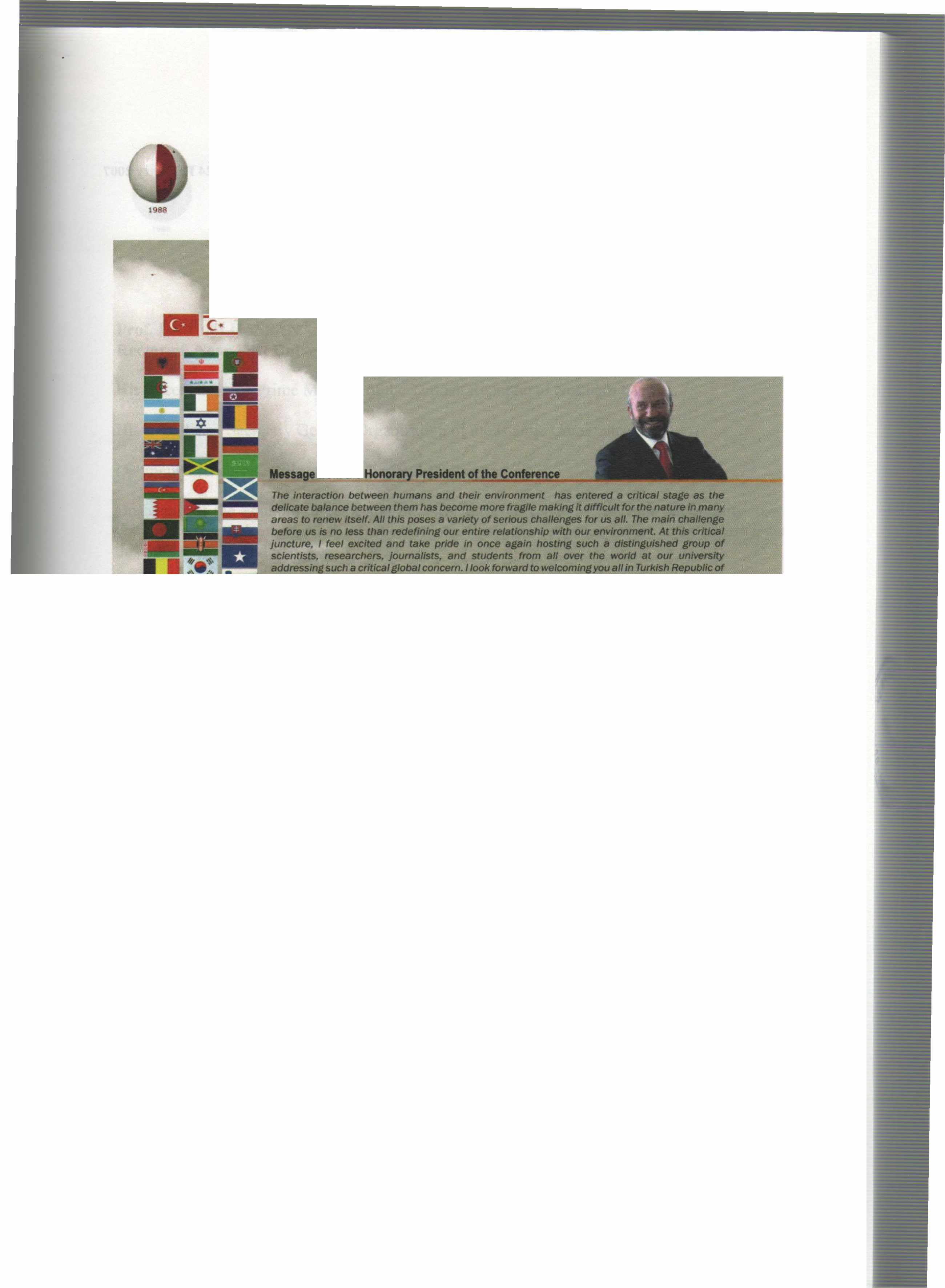 International Conference on Environment: Survival and Sustainability 19-24 February 2007 Near East University, Nicosia-Northern Cyprus 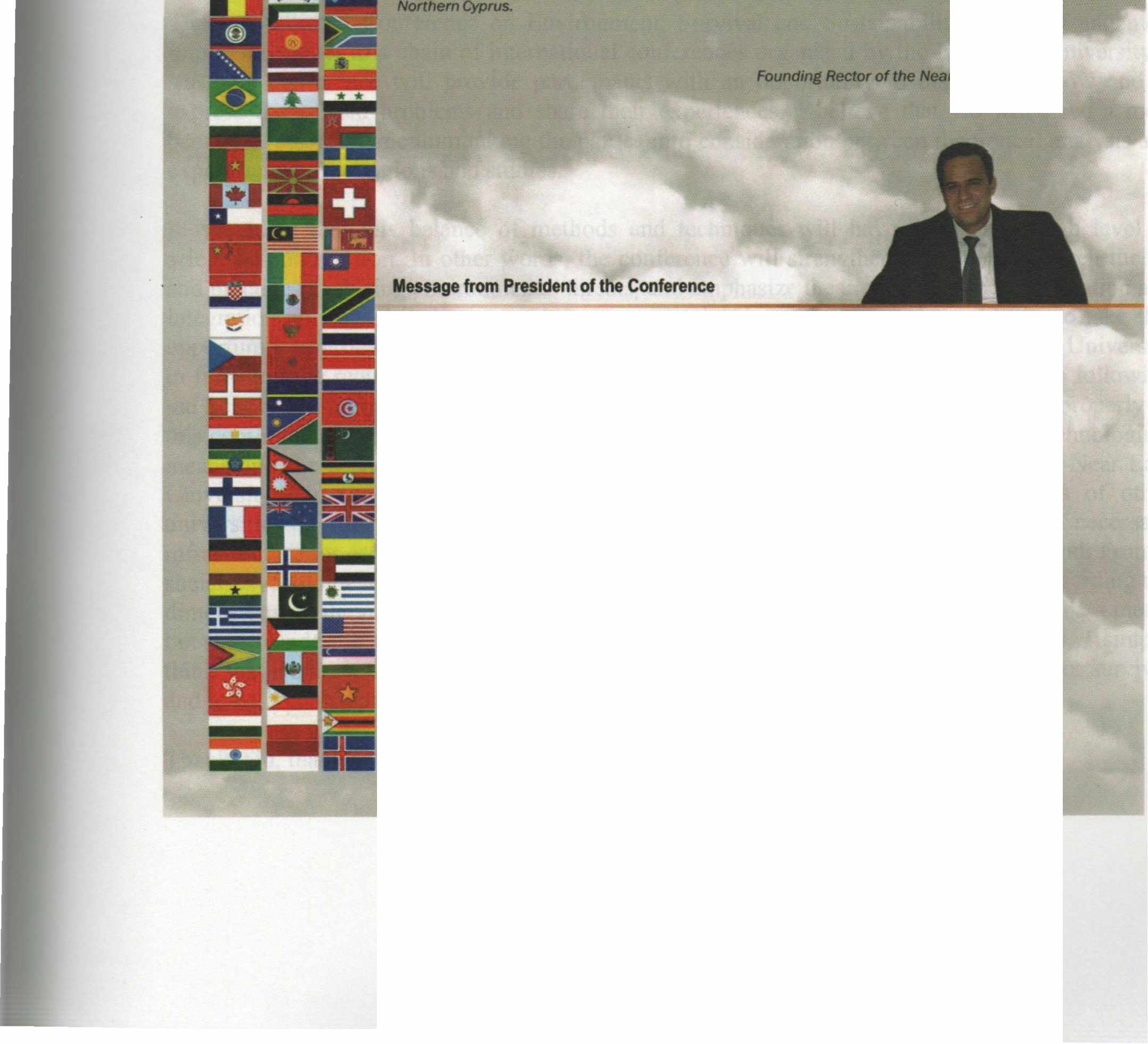 fnımthe it g/ves me the utmost pleasure in welcomlng you al/ to tile lntemational Conference • Etwlronment: Survlva/ and Sustainability" here at the Near East Unlılerslty in Tlllf<Jsh Republic of Norttıem Cyptus ıo be tıeld at 19-24 February 2007. Trıe c:onllııreııce almed at brlnflng ıogether more than 2,000 scho/ars and researchers from over 90 countrles lllOUlld ttıe world IO dlscuss envlt'onlnental ıssues from a varlety of perspectives; iİndetllne ttıe lmportatıce ot tile need for UIJ(enCy in taklng steps by the intemationat Of.......,..., --. loca/ auttıorlries and non-govemmental organ/zat/ons to move to a sustelnable erMnr.menVdeııelopmentmodel; and thereby makes lts conıribution to worldwide debate effort on .,.,_,,..ılılılfrtıe tırldfe .between tlleot)I and practJce in meeting envfronmentat threafS/challenges. Since our ıast lntematlonal conftw'elıce on envtronment. "EIMtonmente/ Problems of Uıe Medltenanean Regıons•, worldwldaetMrorımental disasters • well • local-"- muıtlplled and envlronmentat degradation and po/fuflon has contlnued. Whlle majorltrides ,,_ ı-n made in ttıe world in analyzing. understandinf and lnfonnlng the publlc ..,.,.. ille ~ clıaHenges we are facing. we st/11 have a IOtlılf way to go. Our way ot life ıs stil/ far from • 8Ultalnllble model and our envlronment contlnues to degrade and deterioraıe due to human activltles. The consequences can be seen in worldwlde environmental disasters as well as locally in our daily //ves. Thls ıs fOlfll to be our thlrd lnıemıttiollal conference on Envlronment organlzed by our youn.r unlversltysJnce it was estBblished in 1988. Yours sJnc:erely, ""'· Dr • .....,... 8ilıçelıııt Vıce Recıor of the Near Eası Universitv XVII International Conference on Environment: Survival and Sustainability 19-24 February 2007 Near East University, Nicosia-Northern Cyprus VOLUME4 MT-4: ECONOMICS, DEVELOPMENT AND SUSTAINABILITY BOTTOM - UP POLICIES AND RURAL DEVELOPMENT PEMBROKESHIRE LEADER+ EXPERIENCE Antonio Prestia - IT AL Y (Oral) 	1043 THE EFFECTS OF B AMENDED IRRIGATION WA TERS ON COTTON YIELD ANÔ B ACCUMULATION iN SOIL AND LEAF TISSUES Sabri Sener, Fidan Akbas -TURKEY (Oral) 	1057 AN APPROACH FOR ENABLING SUST AINABLE ACCESS TO URBAN LAND AND LAND TENURE iN THE SOUTHERN AFRICAN COUNTRY OF NAMIBIA Jane Gold - NAMIBIA (Oral) 	1071 A QUALIT ATIVE APPROACH iN ENVIRONMENT AL V ALUA TION METHOD Kamran Zendehdel, Wim De Keyser, Guido Van Huylenbroeck- BELGIUM (Oral) 	1081 LANDSCAPE PLANNING AND MANAGEMENT STRA TEGIES FOR ZIR V ALLEY NEAR ANKARA iN TURKEY Şükran Şahin, Ülgen Bekişoğlu-TURKEY (Oral) 	1101 CUL TURAL COLLISION AND P ARTTERN RECONSTRUCTION OF NATIONAL FOREST PARK iN METROPOLIŞ A CASE STUDY iN ZIJIN MOUNTAIN, NANJING, CHINA Li Ming-yang- CHINA (Oral) 	1113 GEONOMICS: BOOTSTRAP DEVELOPMENT FORA SUST AINABLE PLANET Jeffery J. Smith - USA (Oral) 	1125 AN ANAL YSIS OF RURAL DEVELOPMENT-NA TURAL RESOURCE INTERACTION iN TURKEY Ayten Erol, YusufSerengil - TURKEY (Oral) 	1133 ECO-FRIENDL Y AGRI-PRODUCTION FOR GLOBAL SURVIV AL AND SUSTAINABILITY P. S. Shehrawat - INDIA (Oral) 	1141 ECONOMICS, ENVIRONMENTAL PROTECTION AND SUSTAINABILITY Halil Seyidoğlu -TURKEY (Oral) 	1155 AN ASSESSMENT OF THE COMMERCIAL VIABILITY AND SUSTAINABLE DEVELOPMENT OF SELECTED NONALCOHOLIC INDIGENOUS BEVERAGES iN SOUTH AFRICA Isaac Rampedi- SOUTH AFRICA (Oral) 	1161 CROP PRODUCTION PLANNING THROUGH EFFICIENT USE OF NA TURAL RESOURCES FOR SUSTAINABLE AGRICUL TURE DharmPal Malik - INDIA (Oral) 	1179 STEERING TOWARDS A DYNAMIC EQUILIBRIUM OF DEVELOPMENT AND ENVIRONMENTAL SUSTAINABILITY: A DEVELOPING NATION'S PERSPECTIVE P. K. Gogoi, D. K. Chakraborty- INDIA (Oral) 	1195 LIFE CYCLE ASSESSMENT (LCA) METHOD iN THE BUILDING SECTOR Arzuhan Burcu Gültekin, Gülser Çelebi -TURKEY (Oral) 	: 1207 COMP ARA TIVE ANAL YSIS OF IMF POLICIES FOR FINANCIAL CRISES iN TURKEY AND ARGENTINA Nihal Yıldırım-Mızrak, Mustafa Özer-TURKEY (Oral) 	1219 ANAL YSIS OF THE RELATIONSHIP BETWEEN ECONOMIC GROWTH AND ENVIRONMENT iN TRNC Hüseyin Özdeşer-NORTHERN CYPRUS (Oral) 	1243 L International Conference on Environment: Survival and Sustainability 19-24 February 2007 Near East University, Nicosia-Northern Cyprus ENVIRONMENT AL DIMENSIONS IN DEVELOPING NEWL Y RECLAIMED DESERT LANDS Salah Y. Awadalla- EGYPT (Oral) 	1255 ENDANGERED NATIONAL PARK: MUNZUR - TURKEY Özgür Yılmazer, Özlem Yılmazer, Servet Armac, İlyas Yılmazer, Yasemin Leventeli -TURKEY (Oral) 	1275 URBAN AGRICUL TURE: AN INSTRUMENT FOR SUSTAINABLE URBAN DEVELOPMENT IN THE METROPOLITAN CITY OF ISTANBUL Ulas Akın - TURKEY (Oral) 	1281 USER DEMANDS FOR SUSTAINABLE HOMESERVICES AN AUSTRIAN SURVEY Thomas Madritsch -AUSTRIA (Oral) 	1293 ECONOMIC DEVELOPMENT WITH FLEXIBLE EXCHANGE RA TE REGIME: TURKISH EXPERIENCE Ayhan Aytac, Fatma Cesur -TURKEY (Oral) 	1303 ELECTRONIC WASTE - CURRENT STA TUS AND MANAGEMENT PRACTICE Suresh Chandra Saxena - INDIA (Oral) 	1313 THE NATIONAL PARK OF KARABURUN-A POSSIBILITY TO PROTECT THE MARINE BIODIVERSITY, AND SUSTAINABLE DEVELOPMENT OF TRUISM IN ALBANIA Liljana Elmazi, Evelina Hazini, Ada Kertusha-ALBANIA (Oral) 	1323 DEPENDENCE OF GRAIN QUALITY ON FERTILIZATION, CROP ROTATION AND TILLAGE Nadejda Tododrova,Svetla Bachvarova, Dafına Nikolova, Staika Stratieva - BULGARIA (Oral) 	1331 HOW CAN WE COPE ENVIRONMENTAL SUSTAINABILITY WITH TOURISM-BASED ECONOMIC DEVELOPMENT?BEACH NOURISHMENT PROJECTS AS A WA Y TO REHABILIT ATE OUR COASTS AND CONTRIBUTION TO TOURISM Ozlem Una!, Kemal Birdir - IT AL Y, TURKEY (Oral) 	1339 IN THE CUL TURE-ENVIRONMENT RELATIONSHIP FRAMEWORK Solmaz Karabaşa - TURKEY (Oral) 	1357 A SUST AINABLE WASTE WATER MANAGEMENT PROJECT: MEDA W ARE Filiz Dilek, İpek İmamoğlu, Gülerman Sürücü, Celal F Gökçay-TURKEY (Oral) 	1365 CONSUMERS' A TTITUDES ABOUT ENVIRONMENT AL SENSIVITY Cengiz Yilmaz, Tuncer Özdil, Beran Gülçiçek, İdil Altiparmakoğullari -TURKEY (Oral) 	1379 THE EST ABLISHMENT OF RURAL PRODUCTIVE UNITS Juan Guzman, Martin Cervantes, Adrian Mendoza- MEXICO (Oral) 	1393 ANAL YZING OF RELA TIONSHIPS BETWEEN TRADE AND ENVIRONMENT: ECONOMIC AND SOCIAL LINKS Nuray Terzi -TURKEY (Oral) .........................................................................................•.......................................................... 1399 A STUDY ON THE POTENTIALS OF BEYŞEHIR NATIONAL PARK WITHIN THE ERAMEWORK OF ENVIRONMENTSENSITIVE TOURISM (ECOTOURISM) APPROACHES Ü. Gülsüm Ter,Kadriye (Deniz) Topçu,SedefEryiğit-TURKEY (Oral) 	: 	1411 ENVIRONMENTAL IMPACT ASSESSMENT AND SUSTAINABLE TOURISM. THE CASE OF ALBANIA Liljana Elmazi, Mirela Mersini-ALBANIA (Oral) 	1427 PRE-TREATMENT OF INDUSTRIAL WASTEWATER: ISKI'S APPROACH IN TURKEY Ahmet Samsunlu -TURKEY (Oral) 	1437 LI International Conference on Environment: Survival and Sustainability 19-24 February 2007 Near East University, Nicosia-Northern Cyprus 1988 OLIVE OTL AND ITS EXP ANSI ON: SUSTAINING CUL TURAL V ALUES BY DES!GN Ece Ariburun -TURKEY (Oral) 	1449 ADMINISTRA TIVE, MANAGEMENT AND ECONOMICAL EV ALUATION OF MUNICIP AL SOLID WASTE COLLECTION SERVICES AND RECYCLING ACTIVITIES IN ISTANBUL METROPOLITAN D. Karadag, S. Sakar, H. Bayhan -TURKEY (Oral) 	1463 . __ ...• THE GREEN BUILDING INDUSTRY Suat Gunhan - TURKEY (Oral) 	1473 BLUEFIN TUNA (Thunnus thynnus L. 1758) FISHERY, F ARMING AND MANAGEMENT IN THE MEDITERRANEAN SEA Işık Oray, F. Saadet Karakulak- NORTHERN CYPRUS, TURKEY (Oral) 	1481 COMMUNITY BASED ECO-TOURISM POTENTIALS AT THE DIPKARPAZ NATIONAL PARK AREA: OPPORTUNITIES AND THREATS Dervis Yuksel - NORTHERN CYPRUS (Oral) 	1491 ECOSAN ASA RECYCLING/RECOVERY/REUSE APPROACH ANDA SUGGESTION FOR THE PROCESSING OF SEP ARA TEL Y COLLECTED URINE FOR AGRICUL TURAL USE Bilsen Beler Baykal - TURKEY (Oral) 	1505 SUST AINABLE CRITERIA IN MINERAL PROCESSING M. Zeki Doğan, A.Ekrem Yüce, Caner Zan bak - TURKEY (Oral) 	1515 ENVIRONMENTAL ETHICS IN RELA TION TO MINING ACTIVITIES M. Z. Doğan, Ali Güney-TURKEY (Oral) 	1521 ORIENT A TION OF THE TOURISM SECTOR TOW ARD AN EMPHASIS ON ENVIRONMENT ALISM AND ECOFRIENDL Y ISSUES Frank Bates, Türkay Yildiz, Işık Özge Yumurtaci-TURKEY (Oral) 	1527 TURKEY'S ENVIRONMENTAL POLICIES FOR AGRICULTURAL POLLUTION H.Ece SALALI, Ela ATIŞ, Nurdan ERDOÔAN- TURKEY (Oral) 	1535 THE EFFECTS OF ECONOMIC GROWTH AND EDUCATION LEVEL ON AIR-WA TER POLLUTION IN OECD COUNTRIES: A PANEL TIME SERIES ANALYSIS Ercan Saridoğan, Sinan Sarisoy, M. Kemal Beşer-TURKEY (Oral) 	1549 QUALITY APPROACH IN PURSUE OF SUSTAINABLE MOBILITY Dalia Susniene, A. Valackiene - LITHUANIA (Oral) 	1563 ACHIEVING GREEN PRODUCTION VIA INTEGRATING MANAGEMENT SYSTEMS Maryam Salek Zamani, Ali Salek Zamani, Yagub Salek Zamani - IRAN (Oral) 	1573 FOR INCREASING ENVIRONMENTAL SUST AINABILITY ECO LABELLING AND IMPLEMENTATION IN TURKEY Reha SAYDAN, Sima Nart- TURKEY (Oral) 	1575 ANAL YSIS OF SUST AINABILITY THEORIES Sabri Azgun, Murat Taşdemir- TURKEY (Oral) 	1589 TOWARDS ACHIEVING SUST AINABILITY IN DEVELOPMENT: A CASE OF V ARANASI CITY, INDIA D. Mohan ,Saumya Sarkar- INDIA (Oral) 	1597 SYSTEM PROBLEMS FOR REGION SUST AINABLE DEVELOPMENT: THE INDICATORS AND INDICES BUILDING M. Zgurovskiy, G. Statyukha- UKRAINE (Oral) 	1609 LII 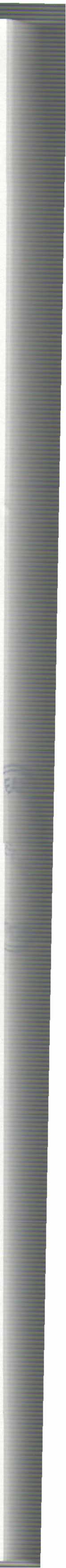 International Conference on Environment: Survival and Sustainability 19-24 February 2007 Near East University, Nicosia-Northern Cyprus ENVIRONMENTAL ENRICHMENT BY WA TER VivekP. Kapadia, Mukesh B. Joshi- INDIA (Oral) 	1617 RESERVES AND ECONOMICAL EVALUA TION OF CONSTRUCTION MATERIALS IN THE LAND OF AZERBAIJAN REPUBLIC Tevfik Ismailov, Ruhangiz Ismailova - TURKEY, AZERBAIJAN (Poster) 	1633 EV ALUATION OF THE Y ACHT SLIPWA Y PLANTS IN TERMS OF ENVIRONMENT AL PROBLEMS AND SOLUTIONS: A CASE STUDY OF FETHIYE-TURKIYE Remzi Karagüzel , Mahmut Mutlutürk, Raşit Altindağ, Rafet Kistir -TURKEY (Poster) 	1641 ECOLOGICAL CONDITION OF THE ISSYK-KUL REGION Tynybekov Azama! - KYRGYZ REPUBLIC (Poster) 	1657 MONITORING URBAN GROWTH IN TURKEY: CURRENT TRENDS AND FUTURE PROJECTIONS FOR SUST AINABLE URBAN PLANNING Nükhet Günbeyaz, N. Gamze Turan -TURKEY (Poster) 	1665 VOLUMES MT-5: ENERGY AND DEVELOPMENT: NEW AND RENEWABLE ENERGY THE ASSESSMENT OF THE ENVIRONMENT AL BENEFIT OF F AST-GROWING ENERGY WILLOW CUL TIV ATED FOR RENEW ABLE BIOMASS SUPPLYING Aleh Rodzkin, Siarhei Pazniak, Cheslav Romanovsky- BELARUS (lnvited) 	1673 SEWAGE BIOGAS USED FOR ENERGY GENERA TION Suani Teixeira Coelho, Silvia Maria Stortini Gonzalez Velazquez, Orlando Cristiano Silva, Vanessa Pecora, Femando Castro Abreu - BRASIL (Oral) 	1685 SOUTH ASIA AND MANAGEMENT OF ENERGY SECURITY Musarrat Jabeen - P AKIST AN (Oral) 	1695 HYDROPOWER ENERGY SOURCE COMBINING WITH OTHER RENEWABLES, IN THE TERITORY OF KOSOV A Zekirija Idrizi, Isak Idrizi, Farudin Hoxha, Kujtim Zena- MACEDONIA, ALBANIA, KOSOVA (Oral) 	1725 EV ALUA TION OF ENERGY EFFICIENCY IN APRICOT GARDENS OF WEST AZERBAIJAN PROVINCE /IRAN Naser Akhondi, Abdollah Hasanzadeh Gurttapeh, Mohsen Roshdi, Asal Roohisalari, Abdollah Fatollah Zade - IRAN (Oral) 	: 	1737 DEVELOPMENT AND APPLICA TION OFA NOVEL SORBENT PRODUCTION TECHNIQUE FOR DETERMINATION AND EMPLOYMENT OF THORIUM AS GREEN NUCLEAR ENERGY FUEL R. Esra Demirdogen -TURKEY (Oral/ 	1747 THE FIELD TRIP ABOUT SOLAKENERGY AND APPLICATIONS OF THE EFFECTS OF STUDENT'S A TTITUDE AND ACHIEVEMENT 	__ .., H. S. Tortop, N. Ç. Bezir, N. Özek, M. Uzunkavak -TURKEY (Oral) ···································-·················································· 1767 BRAZILIAN BIOMASS GASIFICA TION TECHNOLOGY FOR RURAL ELECTRIFICATION AT AMAZON STA TE - GASEIBRAS PROJECT Suani Teixeira Coelho, MSilvia Velazquez, Sandra M. Apolinario, Beatriz Lora - BRASIL (Oral) 	1777 TRANSBORDER COOPERA TION IN THE POWER GENERATION AMONG SOUTH ASIAN COUNTRIES: OPPORTUNITIES AND THREATS Syed Muzammiluddin - INDIA (Oral) 	1781 LIII Near East University - TRNC Tel: +90 392 223 6464/460 Tel/Fax: +90 392 223 5427 info@neu.edu.tr - www.neu.edu.tr VOL 4: ISBN 978-975-8359-56-1 Turkey Turkey Bahrain Qatar Turkey Belgium Namibia Malawi Morocco Malaysia Turkey lordan Spain Netherland Zimbabwe Guyana Iran lordan Lebanon Turkey Turkey Turkey Turkey Palestine Palestine Austria Armenia Ireland Turkey Turkey XI 1968 Serpil, OPPERMAN Turkey Seval, SÖZEN Turkey Sevgi, SARYAL Turkey Skender, OSMAN! Albania Songül A., V AIZOGLU Turkey Tarzan, LEGOVIC Croitia Tetsuo, YUHARA Japan Tuluhan, YILMAZ Turkey Turan, ÖZTURAN Turkey Ümit, ERDEM Turkey Valentina, Y ANKO-HOMBACH Cana da Waleed Khalil, ZUBARI Bahrain Yigal, RONEN Israel Zekai, ŞEN Turkey Zohra Ben, LAKHDAR Tunisia New Zealand UK Jamaica Kenya Italy India Thailand USA Germany South Africa South Africa USA UK USA Chezch Republic Poland Pakistan Portugal France Chezch Republic New Zealand China UK New Zealand UK U.K USA Finland Ghana Germany xıv Belgi um USA Korea Belgium Bangladesh UAE Syria France Peru USA Namibia Turkey Germany Turkey Iraq Portugal UK USA Malaysia Iceland UK UK Portugal UK Germany Slovenia USA Brazil Australia France xv 1988 Robert J., LETCHER Canada Robert, GIFFORD Can ada Roberto, DAN OV ARO Italy Saffa B., RIFFAT UK Sam,KACEW Canada Sandor,.KERE.KES Hungary Scott, SLOVIC USA Sevket, DURUCAN UK Shafiqul 1., BHUIYAN Bangladesh Shahamat U., KHAN USA Shian-chee, WU Taiwan Siaka, SIDIBE Mali Stephen P., MCCARTHY USA Tarzan, LEGOVIC Croatia Tomasz, ZYLICZ Poland Ulric, ROTT Germany Vedat, DOYURAN Turkey Victor G., PRIETO USA Walid A., ABDERRAHMAN Saudi Arabia Walter, KOFLER Austria William.J., MANNING USA Wiranto, ARISMUNANDAR Indonesia Zhihong, XU Australia 